Publicado en Barcelona el 01/07/2016 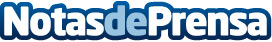 La cadena de franquicias Aquí Sí innova una vez más con motocicletas dotadas de un avanzado sistema de vídeoUn sistema único en el mercado de la Educación Vial, que permitirá al alumno de motocicleta revisar sus propios errores desde casa y desde su ordenadorDatos de contacto:Mar BorqueDirectora93 241 18 19Nota de prensa publicada en: https://www.notasdeprensa.es/la-cadena-de-franquicias-aqui-si-innova-una Categorias: Franquicias Automovilismo Sociedad Televisión y Radio Cataluña Industria Automotriz Innovación Tecnológica http://www.notasdeprensa.es